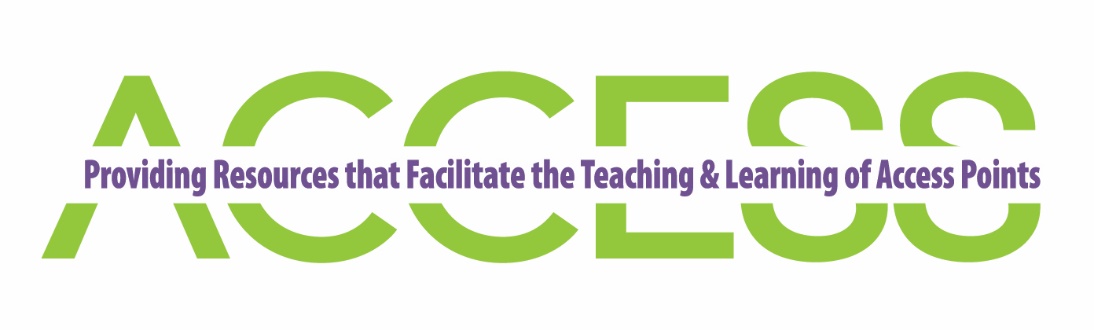 Access Language ArtsGrade 5(#7710016)Course StandardsELA.5.C.1.1: Demonstrate fluent and legible cursive writing skills.Clarifications:
Clarification 1: Students will use cursive writing to produce legible works within the same timeframe as they would use for writing in print.Related Access PointsELA.5.C.1.2: Write personal or fictional narratives using a logical sequence of events and demonstrating an effective use of techniques such as dialogue, description, and transitional words and phrases.Clarifications:
Clarification 1: See Writing Types.Related Access PointsELA.5.C.1.3: Write to make a claim supporting a perspective with logical reasons, relevant evidence from sources, elaboration, and an organizational structure with varied transitions.Clarifications:
Clarification 1: See Writing Types and Elaborative Techniques.Related Access PointsELA.5.C.1.4: Write expository texts about a topic using multiple sources and including an organizational structure, relevant elaboration, and varied transitions.Clarifications:
Clarification 1: See Writing Types and Elaborative Techniques.Related Access PointsELA.5.C.1.5: Improve writing by planning, revising, and editing, with guidance and support from adults and feedback from peers.Related Access PointsELA.5.C.2.1: Present information orally, in a logical sequence, using nonverbal cues, appropriate volume, clear pronunciation, and appropriate pacing.Clarifications:
Clarification 1: Nonverbal cues appropriate to this grade level are posture, tone, expressive delivery, focus on the audience, and facial expression. Clear pronunciation should be interpreted to mean an understanding and application of phonics rules and sight words as well as care taken in delivery. A student’s speech impediment should not be considered as impeding clear pronunciation. This is the initial grade level that introduces appropriate pacing. Appropriate pacing is adhering to the pauses dictated by punctuation and speaking at a rate that best facilitates comprehension by the audience. Too fast a pace will lose listeners and too slow can become monotonous. The element will also help students address the nervousness that may make them speak too fast during presentations. Clarification 2: For further guidance, see the Elementary Oral Communication Rubric. Related Access PointsELA.5.C.3.1: Follow the rules of standard English grammar, punctuation, capitalization, and spelling appropriate to grade level.Clarifications:
Clarification 1: Skills to be mastered at this grade level are as follows: Use principal modals to indicate the mood of a verb.Use appositives, main clauses, and subordinate clauses. Recognize and correct inappropriate shifts in tense and number.Use conjunctions correctly to join words and phrases in a sentence. Skills to be implemented but not yet mastered are as follows:Use verbals including gerunds, infinitives, and participial phrases.Use comparative and superlative forms of adjectives.Use pronouns correctly with regard to case, number, and person, correcting for vague pronoun reference.Vary sentence structure. Clarification 2: See Convention Progression by Grade Level for more informationRelated Access PointsELA.5.C.4.1: Conduct research to answer a question, organizing information about the topic and using multiple reliable and valid sources.Clarifications:
Clarification 1: While the benchmark does require that students consult multiple sources, there is no requirement that they use every source they consult. Part of the skill in researching is discernment—being able to tell which information is relevant and which sources are trustworthy enough to include.Related Access PointsELA.5.C.5.1: Arrange multimedia elements to create emphasis in oral or written tasks.Clarifications:
Clarification 1: Multimedia elements may include, but are not limited to, drawings, pictures, artifacts, and audio or digital representation. At this grade level, students are using more than one element. The elements may be of the same type (for example, two pictures or a picture and an audio recording). The elements should relate directly to the task and emphasize or clarify a point made within the task, perhaps by showing examples to clarify a claim or data to emphasize a point. The elements should be smoothly integrated.Related Access PointsELA.5.C.5.2: Use digital writing tools individually or collaboratively to plan, draft, and revise writing.Related Access PointsELA.5.F.1.3: Use knowledge of grade-appropriate phonics and word-analysis skills to decode words.Apply knowledge of all letter-sound correspondences, syllabication patterns, and morphology to read and write unfamiliar single-syllable and multisyllabic words in and out of context. Related Access PointsELA.5.F.1.4: Read grade-level texts with accuracy, automaticity, and appropriate prosody or expression.Clarifications:
Clarification 1: See Fluency Norms for grade-level norms. Norms are expressed as words correct per minute (WCPM), a measure that combines accuracy with rate. Clarification 2: Appropriate prosody refers to pausing patterns during oral reading that reflect the punctuation and meaning of a text. See Sample Oral Reading Fluency Rubrics for prosody. Clarification 3: Grade-level texts, for the purposes of fluency, are those within the grade band on quantitative text complexity measures and appropriate in content and qualitative measures. Related Access PointsELA.5.R.1.1: Analyze how setting, events, conflict, and characterization contribute to the plot in a literary text.Related Access PointsELA.5.R.1.2: Explain the development of stated or implied theme(s) throughout a literary text.Clarifications:
Clarification 1: Where the development of multiple themes is being explained, the themes may come from the same or multiple literary texts.Related Access PointsELA.5.R.1.3: Describe how an author develops a character’s perspective in a literary text.Clarifications:
Clarification 1: The term perspective means “a particular attitude toward or way of regarding something.”Related Access PointsELA.5.R.1.4: Explain how figurative language and other poetic elements work together in a poem.Clarifications:
Clarification 1: Figurative language for the purposes of this benchmark refers to metaphor, simile, alliteration, personification, hyperbole, imagery, and idiom. Other examples can be used in instruction. Clarification 2: Poetic elements to be used for the purposes of this benchmark are form, rhyme, meter, line breaks, and imagery.Related Access PointsELA.5.R.2.1: Explain how text structures and/or features contribute to the overall meaning of texts.Clarifications:
Clarification 1: For more information, see Text Structures and Text Features.Related Access PointsELA.5.R.2.2: Explain how relevant details support the central idea(s), implied or explicit.Related Access PointsELA.5.R.2.3: Analyze an author’s purpose and/or perspective in an informational text.Clarifications:
Clarification 1: The term perspective means “a particular attitude toward or way of regarding something.”Related Access PointsELA.5.R.2.4: Track the development of an argument, identifying the specific claim(s), evidence, and reasoning.Clarifications:
Clarification 1: A claim is a statement that asserts something is true. A claim can either be fact or opinion. Claims can be used alone or with other claims to form a larger argument.Related Access PointsELA.5.R.3.1: Analyze how figurative language contributes to meaning in text(s).Related Access PointsELA.5.R.3.2: Summarize a text to enhance comprehension.Include plot and theme for a literary text. Include the central idea and relevant details for an informational text. Clarifications:
Clarification 1: Most grade-level texts are appropriate for this benchmark.Related Access PointsELA.5.R.3.3: Compare and contrast primary and secondary sources related to the same topic.Related Access PointsELA.5.V.1.1: Use grade-level academic vocabulary appropriately in speaking and writing.Clarifications:
Clarification 1: Grade-level academic vocabulary consists of words that are likely to appear across subject areas for the current grade level and beyond, vital to comprehension, critical for academic discussions and writing, and usually require explicit instruction.Related Access PointsELA.5.V.1.2: Apply knowledge of Greek and Latin roots and affixes, recognizing the connection between affixes and parts of speech, to determine the meaning of unfamiliar words in grade-level content.Clarifications:
Clarification 1: See Common Greek and Latin Roots 3-5, Affixes, and Parts of Speech.Related Access PointsELA.5.V.1.3: Use context clues, figurative language, word relationships, reference materials, and/or background knowledge to determine the meaning of multiple-meaning and unknown words and phrases, appropriate to grade level.Clarifications:
Clarification 1: Instruction for this benchmark should include text read-alouds and think-alouds aimed at building and activating background knowledge. Review of words learned in this way is critical to building background knowledge and related vocabulary. Texts read aloud can be two grade levels higher than student reading level. Clarification 2: See Context Clues and Word Relationships. Clarification 3: See ELA.5.R.3.1 and Elementary Figurative Language. Related Access PointsELA.K12.EE.1.1: Cite evidence to explain and justify reasoning.Clarifications:
K-1 Students include textual evidence in their oral communication with guidance and support from adults. The evidence can consist of details from the text without naming the text. During 1st grade, students learn how to incorporate the evidence in their writing.2-3 Students include relevant textual evidence in their written and oral communication. Students should name the text when they refer to it. In 3rd grade, students should use a combination of direct and indirect citations.4-5 Students continue with previous skills and reference comments made by speakers and peers. Students cite texts that they’ve directly quoted, paraphrased, or used for information. When writing, students will use the form of citation dictated by the instructor or the style guide referenced by the instructor. 6-8 Students continue with previous skills and use a style guide to create a proper citation.9-12 Students continue with previous skills and should be aware of existing style guides and the ways in which they differ. ELA.K12.EE.2.1: Read and comprehend grade-level complex texts proficiently.Clarifications:
See Text Complexity for grade-level complexity bands and a text complexity rubric.ELA.K12.EE.3.1: Make inferences to support comprehension.Clarifications:
Students will make inferences before the words infer or inference are introduced. Kindergarten students will answer questions like “Why is the girl smiling?” or make predictions about what will happen based on the title page. Students will use the terms and apply them in 2nd grade and beyond.ELA.K12.EE.4.1: Use appropriate collaborative techniques and active listening skills when engaging in discussions in a variety of situations.Clarifications:
In kindergarten, students learn to listen to one another respectfully.In grades 1-2, students build upon these skills by justifying what they are thinking. For example: “I think ________ because _______.” The collaborative conversations are becoming academic conversations.In grades 3-12, students engage in academic conversations discussing claims and justifying their reasoning, refining and applying skills. Students build on ideas, propel the conversation, and support claims and counterclaims with evidence. ELA.K12.EE.5.1: Use the accepted rules governing a specific format to create quality work.Clarifications:
Students will incorporate skills learned into work products to produce quality work. For students to incorporate these skills appropriately, they must receive instruction. A 3rd grade student creating a poster board display must have instruction in how to effectively present information to do quality work.ELA.K12.EE.6.1: Use appropriate voice and tone when speaking or writing.Clarifications:
In kindergarten and 1st grade, students learn the difference between formal and informal language. For example, the way we talk to our friends differs from the way we speak to adults. In 2nd grade and beyond, students practice appropriate social and academic language to discuss texts.NameDescriptionDate(s) InstructionDate(s) AssessmentDate MasteryELA.5.C.1.AP.1Write cursive letters with adequate spacingResources:NameDescriptionDate(s) InstructionDate(s) AssessmentDate MasteryELA.5.C.1.AP.2Write personal or fictional narratives using a logical sequence of events, relevant details, transitional words, dialogue, and an ending.Essential UnderstandingsParticipate in a shared writing activity of creating a narrativeSelect a personal story or topic to create a narrativeCreate a beginning, middle and end of a narrativeAdd details to the beginning, middle and endInclude transitional words such as first, next, and last in a narrativeDefine dialogue as conversation between two or more charactersInclude dialogue between characters in a narrativeDefine personal narrative as a story relating to a personal experienceDefine fiction as not realResources:NameDescriptionDate(s) InstructionDate(s) AssessmentDate MasteryELA.5.C.1.AP.3Make a claim about a topic using evidence from sources and an organizational structure with transitions.Essential UnderstandingsParticipate in a shared writing activity of expressing a claimIdentify a shared experience or topic to create a claimExplore sources to support a claimIdentify evidence from sources to support a claimChoose a graphic organizer to structure your claimIdentify transition words and or phrasesSelect transition words and or phrases to use in a claimResources:NameDescriptionDate(s) InstructionDate(s) AssessmentDate MasteryELA.5.C.1.AP.4Write an expository text about a topic, using multiple sources and an organizational structure with transitions.Essential UnderstandingsParticipate in a shared writing activity explaining or describing somethingSelect a topic to write aboutChoose a graphic organizer to structure your expository textCompose an introductionIdentify a fact about a topic using a student’s preferred form of expressive communicationIdentify facts from a sourceCompose a conclusionIdentify transition words and/or phrases that can be incorporated into expository textResources:NameDescriptionDate(s) InstructionDate(s) AssessmentDate MasteryELA.5.C.1.AP.5Improve writing as needed by planning, revising, and editing with guidance, support and modeling from adults and feedback from peers.Essential UnderstandingsParticipate in a shared planning of writing activity with a modelParticipate in a shared revision and editing of writing activity with a modelParticipate in a shared writing activity modeling giving feedbackPlan a writing pieceEdit a given piece of writing with guidance and support from an adultComment on a peer’s writing (give feedback)Ask a peer about their writingRevise writing piece to address feedback from peer to add more detail, description, or informationResources:NameDescriptionDate(s) InstructionDate(s) AssessmentDate MasteryELA.5.C.2.AP.1Express information in a logical sequence, using nonverbal cues, and awareness of pacing, using the student's identified mode of communication.Essential UnderstandingsModel expressing informationIndicate wants and needsUse words or phrasesModeling volume (speaking volume and device volume)Model first/then sequence Model complete sentences in oral and written expressionModel rate of speed in oral expressionResources:NameDescriptionDate(s) InstructionDate(s) AssessmentDate MasteryELA.5.C.3.AP.1Follow the rules of standard English grammar, punctuation, capitalization, and spelling.Produce complete sentences, recognizing and correcting inappropriate fragments and run-ons.Identify main and subordinate clauses.Essential UnderstandingsRecognize that a complete sentence includes a subject and a verbSelect examples of complete sentences and examples of fragments or run-onsSelect a complete sentence that corrects a run-on or fragmentDefine a main clause and subordinate clauseResources:NameDescriptionDate(s) InstructionDate(s) AssessmentDate MasteryELA.5.C.4.AP.1Participate in research to answer a question, organizing information about the topic, using provided reliable and valid sources.Essential UnderstandingsChoose from pre-selected reliable and valid books and/or websites for information on a topicChoose a photograph and/or artifact from research to support the topicUsing visual supports, answer a question about the topicUsing graphic organizer to organize informationResources:NameDescriptionDate(s) InstructionDate(s) AssessmentDate MasteryELA.5.C.5.AP.1Use one or more multimedia elements to create emphasis in oral or written tasks.Essential UnderstandingsUse drawings, pictures, artifacts, audio or digital representationsMatch a multimedia element with a detailSelect a time/place to add multimedia element to add emphasis or clarityResources:NameDescriptionDate(s) InstructionDate(s) AssessmentDate MasteryELA.5.C.5.AP.2Use digital writing tools individually or collaboratively to plan, draft, and revise writing with support from adults.Essential UnderstandingsExplore digital tools that can be used to produce a draft writingSelect a digital tool to produce a draft writingUse a planning tool or a graphic organizer to plan writingUse digital features to revise draft (e.g., spell check, thesaurus, immersive reader, etc..,)Resources:NameDescriptionDate(s) InstructionDate(s) AssessmentDate MasteryELA.5.F.1.AP.3aApply knowledge of letter-sound correspondences, syllabication patterns, and morphology to read and form familiar single-syllable and multisyllabic words in context.Resources:NameDescriptionDate(s) InstructionDate(s) AssessmentDate MasteryELA.5.F.1.AP.4Read grade-level text at the student’s ability level with accuracy and expression.Resources:NameDescriptionDate(s) InstructionDate(s) AssessmentDate MasteryELA.5.R.1.AP.1 Explain how setting, events, conflict, and characterization contribute to the plot in a literary text. Essential UnderstandingsIdentify main elements of the plot, (exposition, rising action, climax, falling action, conclusion.)Identify how the thoughts and actions of a character contribute to the plotIdentify how the setting contributes to the plotIdentify how events contribute to the plotIdentify how conflict (problem/solution) contributes to the plotResources:NameDescriptionDate(s) InstructionDate(s) AssessmentDate MasteryELA.5.R.1.AP.2Show the development of a stated or implied theme in a literary text.Essential UnderstandingsIdentify a detail Identify a stated or implied themeAnswer questions about the theme of a storyIdentify how the character responds to situationsDefine stated theme as the author’s underlying message that is directly stated in the text Identify details from the text that relate to the stated theme Define implied theme as the author’s underlying message that is not directly stated in the textIdentify details from the text that relate to the implied themeResources:NameDescriptionDate(s) InstructionDate(s) AssessmentDate MasteryELA.5.R.1.AP.3Identify a character’s perspective at different points in a literary text.Essential UnderstandingsIdentify characters in a storyIdentify how characters think or feel about someone or somethingDefine perspective: how a character thinks, or feels about someone or somethingIdentify the character’s perspective at two different points in a literary textResources:NameDescriptionDate(s) InstructionDate(s) AssessmentDate MasteryELA.5.R.1.AP.4Explain how figurative language and imagery work together in a poem.Essential UnderstandingsRecognize figurative languageIdentify examples of figurative language in a poem Recognize imageryIdentify examples of imagery in a poemResources:NameDescriptionDate(s) InstructionDate(s) AssessmentDate MasteryELA.5.R.2.AP.1Show how text structures and/or features contribute to the overall meaning of texts.Essential UnderstandingsRecognize text structure covers the whole text, i.e., description, problem/solution, chronological, compare and contrast, cause and effect, and sequenceRecognize text features are additional images or content that contribute to the body of text, i.e., table of contents, headings, captions, photographs, graphs, charts, illustrations, glossary, footnotes, annotations, and appendix Identify text features within a textIdentify a text structure used within a textResources:NameDescriptionDate(s) InstructionDate(s) AssessmentDate MasteryELA.5.R.2.AP.2Identify relevant details that support a central idea, implied or explicit.Essential UnderstandingsDefine central idea:  the most important idea of a textDefine relevant detail:  a small piece of important information in a text related to the topicChoose relevant details that support the explicit central ideaChoose relevant details that support the implied central ideaResources:NameDescriptionDate(s) InstructionDate(s) AssessmentDate MasteryELA.5.R.2.AP.3Identify an author’s purpose and/or perspective in an informational text.Essential UnderstandingsAnswer questions about the author’s purpose for writing the informational text, i.e., whether the author answers a question, explains how something works and/or describes a person, place, or thingDefine perspective: author’s opinion/viewpoint on a topicSelect evidence to support purpose and/or perspectiveResources:NameDescriptionDate(s) InstructionDate(s) AssessmentDate MasteryELA.5.R.2.AP.4Sequence the development of an argument.Essential UnderstandingsIdentify the author’s claim:  a statement that asserts something is true; it can be a fact or opinionIdentify evidence that supports the claim:  information from sources including facts, figures and details used to prove the author’s claimDefine reason:  think about something in order to form a conclusion or judgementResources:NameDescriptionDate(s) InstructionDate(s) AssessmentDate MasteryELA.5.R.3.AP.1Identify examples of when figurative language is used to contribute to meaning in text(s).Essential UnderstandingsIdentify similes, idioms, or alliteration in a sentenceIdentify metaphors, personification, or hyperbole in a sentenceContribute to a discussion about how figurative language adds meaning to a textResources:NameDescriptionDate(s) InstructionDate(s) AssessmentDate MasteryELA.5.R.3.AP.2aIdentify the plot and theme for a literary text.Essential UnderstandingsDefine Theme: the message the author wants to conveyDefine plot:  chain of connected events that make up a storyIdentify a problem in the story (e.g.,  What was one problem in the story?)Identify a solution in the story (e.g.,  How was the problem solved?)Identify how a character develops throughout a literary textIdentify how setting develops throughout a literary textIdentify how events develop throughout a literary textELA.5.R.3.AP.2bIdentify the central idea and relevant details for an informational text.  Essential UnderstandingsDefine central idea: what the text is mainly aboutGiven details, identify relevant details of an informational textIdentify the central idea for an informational text from given choicesResources:NameDescriptionDate(s) InstructionDate(s) AssessmentDate MasteryELA.5.R.3.AP.3Compare and contrast important details from  primary and secondary sources on the same topic.Essential UnderstandingsUsing accounts of the same familiar event identify primary and secondary sourcesReview the concepts of primary source and secondary sourceUse graphic organizer to compare and contrast sourcesResources:NameDescriptionDate(s) InstructionDate(s) AssessmentDate MasteryELA.5.V.1.AP.1Identify and use grade-level academic vocabulary appropriately in communication.Essential UnderstandingsUse familiar academic vocabulary using the student’s preferred mode of communicationIdentify familiar academic vocabulary using the student’s preferred mode of communicationResources:NameDescriptionDate(s) InstructionDate(s) AssessmentDate MasteryELA.5.V.1.AP.2Apply knowledge of Greek and Latin roots, base words, and affixes to determine the meaning of unfamiliar words in grade level content at the student’s ability level with guidance and support.Essential UnderstandingsRecognize the correct use of familiar words with Greek and Latin roots, base words, and affixes within example sentencesMatch base words and their common inflections to form new wordsIdentify the meaning of familiar or common affixes (e.g., re-, un-, -s, -ing) Identify the meaning of familiar base words (e.g., equal, see, thought, learn, fair, break)Identify the meaning of common Greek roots (e.g., bio, meter, tele) and Latin roots (e.g., cent, multi, port)Locate base words and affixes within a wordLocate Greek and Latin roots within a wordResources:NameDescriptionDate(s) InstructionDate(s) AssessmentDate MasteryELA.5.V.1.AP.3Identify and use picture clues, context clues, figurative language, word relationships, reference materials, and/or background knowledge to determine the meaning of multiple-meaning and unknown words and phrases appropriate to grade level content at the student’s ability level with guidance and support.Essential UnderstandingsMatch a given example of figurative language to its meaning or definition (e.g., idiom: break a leg, alliteration: Peter Piper picked a peck of pickled peppers, metaphor: heart of gold)Locate and use the table of contents, glossary, and/or index in a text to determine the meaning of an unknown wordIdentify common word relationships (synonyms, antonyms, homonyms, and homophones)Select pictures that depict known parts of the sentenceIdentify unknown words in a familiar text presented auditorily or visuallyResources: